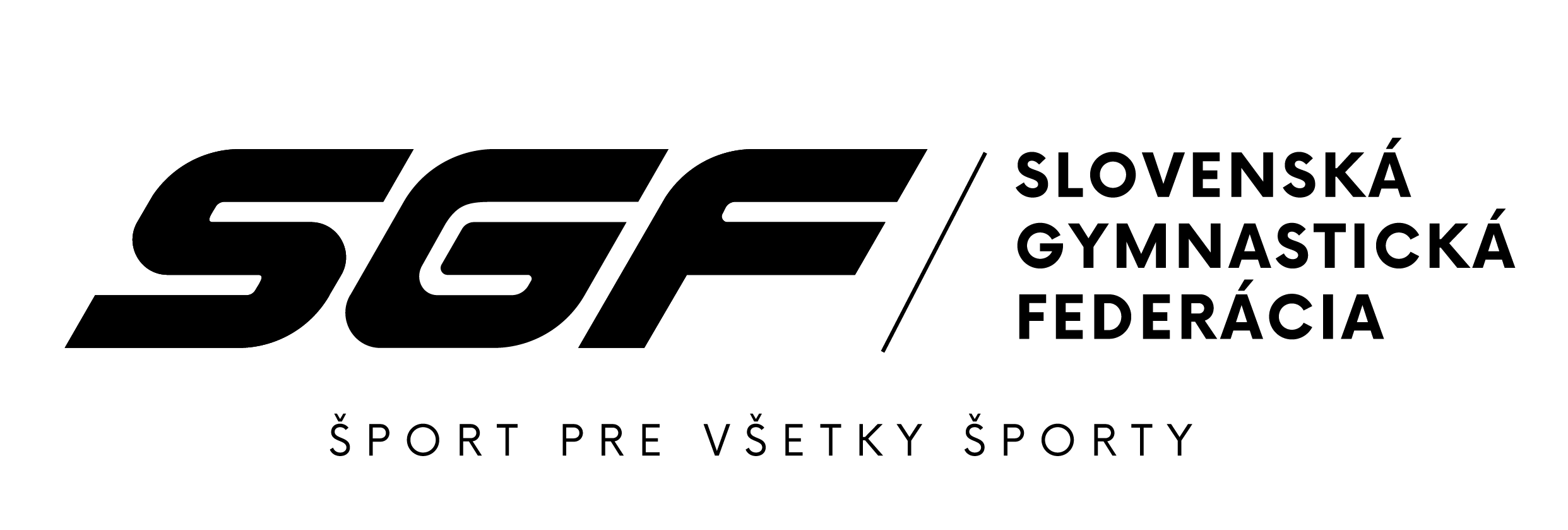   Družstvo	Muži 		Ženy 	 	Mix 			Žiaci  		Juniori  	Seniori  		Predvedenie (E panel) 10 bodovPredvedenie (E panel) 10 bodovPredvedenie (E panel) 10 bodovPredvedenie (E panel) 10 bodovPredvedenie (E panel) 10 bodovPredvedenie (E panel) 10 bodovKompozícia (C panel) 4 bodyKompozícia (C panel) 4 bodyKompozícia (C panel) 4 bodyKompozícia (C panel) 4 bodyKompozícia (C panel) 4 bodyKompozícia (C panel) 4 bodyKompozícia (C panel) 4 bodyKompozícia (C panel) 4 bodyPrecísnosť vo formáciáchRozsahRozsahE-známkaE-známkaZnámkaE panelu:ČasRS: viditeľná, cez plochu, zmena tempaRS: viditeľná, cez plochu, zmena tempaC známkaC známkaC známkaZnámka C panelu:Známka C panelu:SynchronizáciaKontrolované predvedenieKontrolované predvedenieE-známkaE-známkaZnámkaE panelu:HudbaRS: viditeľná, cez plochu, zmena tempaRS: viditeľná, cez plochu, zmena tempaC známkaC známkaC známkaZnámka C panelu:Známka C panelu:Cvičenie mimo plochuPrerušenie skladbyPrerušenie skladby1.2.ZnámkaE panelu:Formácie:62 zaoblenéMalá/veľkáPohyb v smeroch1.1.2.2.Technika prvkov Nesprávny počet gymnastovNesprávny počet gymnastov1.2.ZnámkaE panelu:Formácie:62 zaoblenéMalá/veľkáÚrovne1.1.2.2.JednostnosťBONUSBONUS3.4.ZnámkaE panelu:Formácie:62 zaoblenéMalá/veľkásmeryDynamické predvedenieZrážky Hl.R.Zrážky Hl.R.3.4.ZnámkaE panelu:PrechodySúvislosť  pohybhudbaFormácieFormácieKódSymbolKompozíciaKompozíciaZrážky z predvedeniaZrážky z predvedeniaObtiažnosť (D panel)Obtiažnosť (D panel)Obtiažnosť (D panel)Obtiažnosť (D panel)Obtiažnosť (D panel)Obtiažnosť (D panel)PiruetyPiruetyPiruetyPiruetyPiruetyPiruetyP1P1P2P2hodnotahodnotaSkoky/poskoky/výskokySkoky/poskoky/výskokySkoky/poskoky/výskokySkoky/poskoky/výskokySkoky/poskoky/výskokySkoky/poskoky/výskokyS1S1S2S2hodnotahodnotaRovn./silové prvkyRovn./silové prvkyRovn./silové prvkyRovn./silové prvkyRovn./silové prvkyRovn./silové prvkyB/P1B/P1B/P2B/P2hodnotahodnotaAkrobatické prvkyAkrobatické prvkyAkrobatické prvkyAkrobatické prvkyAkrobatické prvkyAkrobatické prvkyA1A1A2A2hodnotahodnotaKombinácieKombinácieKombinácieKombinácieKombinácieKombináciePrvok1Prvok1Prvok2Prvok2hodnotahodnotaSkupinový prvokSkupinový prvokSkupinový prvokSkupinový prvokSkupinový prvokSkupinový prvokPrvokPrvokhodnotahodnotaD známkaD známka1.1.1.2.D známkaD známka1.1.1.2.Známka D panelu:Známka D panelu:Výsledná známkaVýsledná známka